Aland IslandsAland IslandsAland IslandsJune 2024June 2024June 2024June 2024MondayTuesdayWednesdayThursdayFridaySaturdaySunday123456789Autonomy Day1011121314151617181920212223Midsummer EveMidsummer Day24252627282930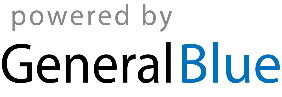 